Май 2019В начале мая в нашей группе проводились тематические беседы ко Дню Победы. Дети рассматривали иллюстрации, открытки о Великой Отечественной войне. Воспитатели рассказывали о военных званиях, профессиях, о военной технике, о наградах ВОВ, о детях войны. Читали художественные произведения (Ю. Королькова о пионерах-героях: Зине Портновой, Лёне Голикове, Марате Казее; В. Ю. Драгунского «Арбузный переулок»), стихотворения о войне («Нет войны» С. Михалкова, «Дедушкины друзья», «Вечный огонь», «Кто был на войне», «Приходят к дедушке друзья» Владимира Степанова).Нарисовали рисунки по теме: «День Победы».Ребята играли в сюжетно-ролевые и подвижные игры, связанные с военной тематикой (медсестры в госпитале, военные моряки, солдаты, летчики, танкисты). В сюжетно-ролевых играх дети использовали танки, самолеты, ракетные установки, подводные лодки и пр., сделанные своими руками из конструктора ТИКО.Два воспитанника нашей группы приняли участие в городском конкурсе рисунков ко Дню Победы: «Великий подвиг наших предков».07 мая в детском саду состоялся, ставший уже традиционным, конкурс чтецов, посвященный Дню Победы. Среди старших и подготовительных групп наши ребята заняли 1, 2 и 3 призовые места.08 мая воспитанники с воспитателями ходили на возложение цветов к памятнику «Летчикам Балтики».С детьми проводились беседы об изменениях в природе, в жизни растений, животных, насекомых весной.Дети рассматривали и рисовали «Букет сирени в вазе», конструировали бабочек из цветной бумаги.В течение месяца мы продолжали готовиться к выпускному утреннику, который состоялся 29 мая.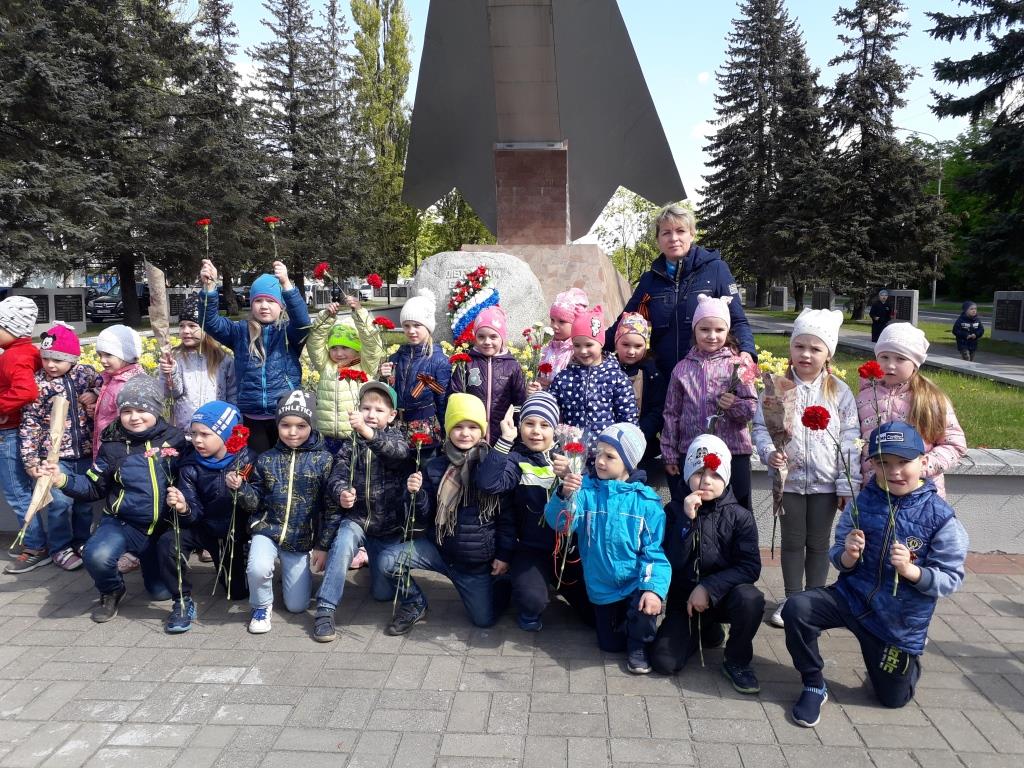 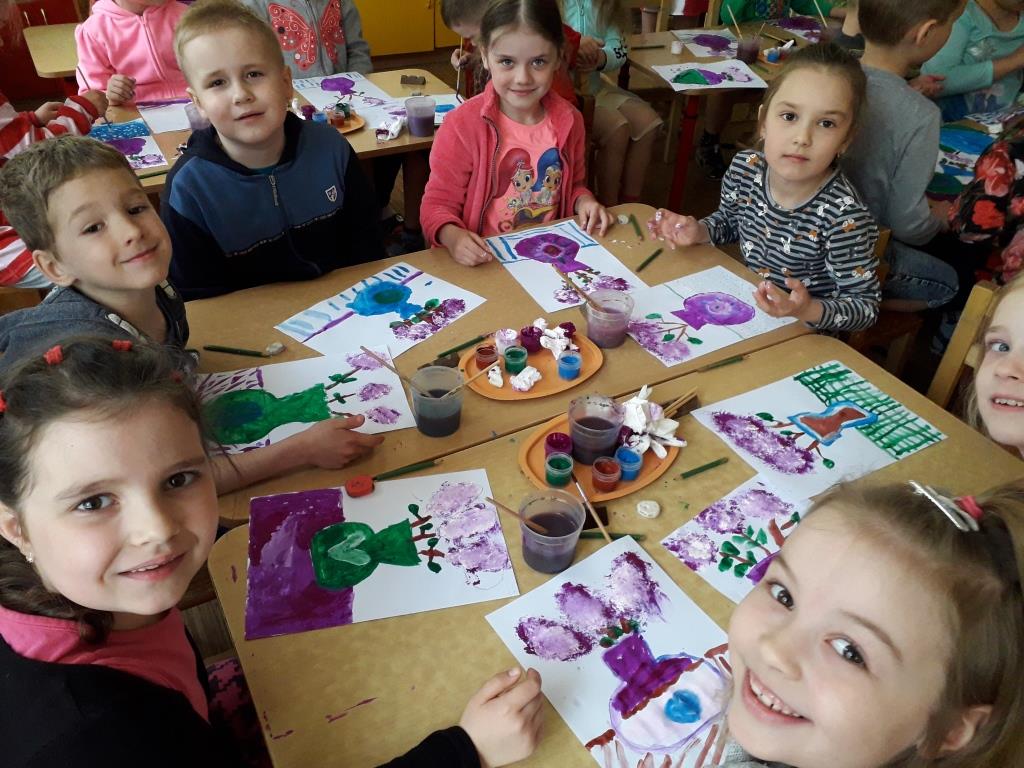 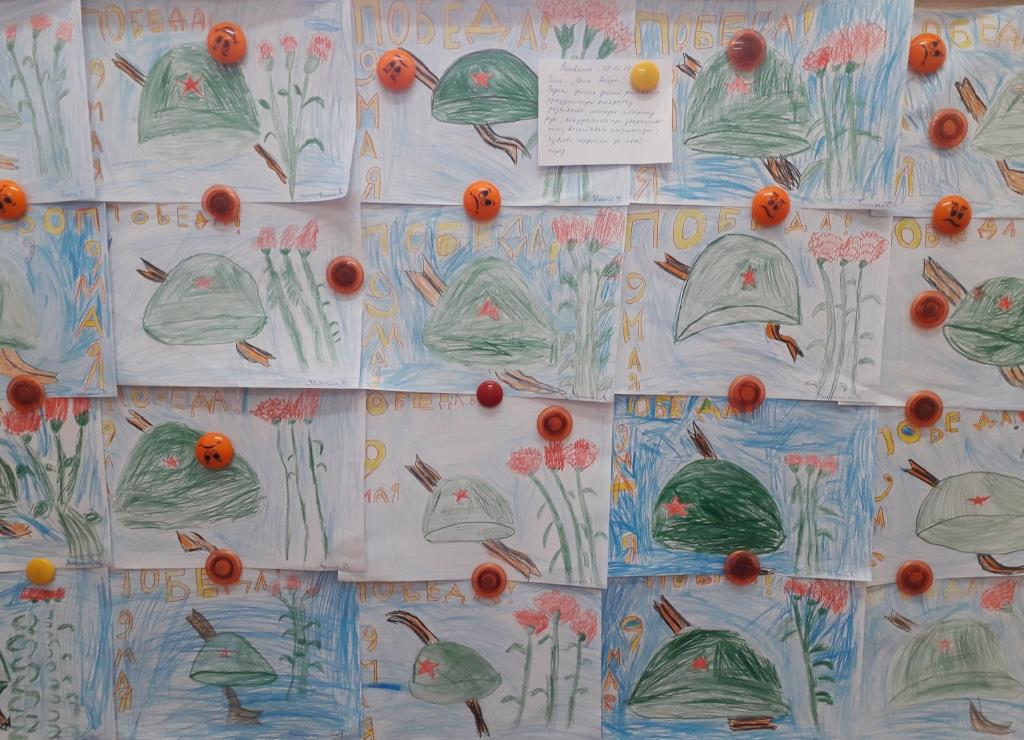 